附件：会议回执表单位名称姓名职务手机座机座机邮箱23日晚宴是否参加参会人数合计：     人， 费用合计人民币：      元经营类企业参会为3000元/人（含资料费、场地费、餐饮费、专家费等）；技术、装备、咨询、投资类企业参会为5000元/人（含资料费、场地费、餐饮费、专家费等）。会议住宿、交通费自理。参会人数合计：     人， 费用合计人民币：      元经营类企业参会为3000元/人（含资料费、场地费、餐饮费、专家费等）；技术、装备、咨询、投资类企业参会为5000元/人（含资料费、场地费、餐饮费、专家费等）。会议住宿、交通费自理。参会人数合计：     人， 费用合计人民币：      元经营类企业参会为3000元/人（含资料费、场地费、餐饮费、专家费等）；技术、装备、咨询、投资类企业参会为5000元/人（含资料费、场地费、餐饮费、专家费等）。会议住宿、交通费自理。参会人数合计：     人， 费用合计人民币：      元经营类企业参会为3000元/人（含资料费、场地费、餐饮费、专家费等）；技术、装备、咨询、投资类企业参会为5000元/人（含资料费、场地费、餐饮费、专家费等）。会议住宿、交通费自理。参会人数合计：     人， 费用合计人民币：      元经营类企业参会为3000元/人（含资料费、场地费、餐饮费、专家费等）；技术、装备、咨询、投资类企业参会为5000元/人（含资料费、场地费、餐饮费、专家费等）。会议住宿、交通费自理。参会人数合计：     人， 费用合计人民币：      元经营类企业参会为3000元/人（含资料费、场地费、餐饮费、专家费等）；技术、装备、咨询、投资类企业参会为5000元/人（含资料费、场地费、餐饮费、专家费等）。会议住宿、交通费自理。参会人数合计：     人， 费用合计人民币：      元经营类企业参会为3000元/人（含资料费、场地费、餐饮费、专家费等）；技术、装备、咨询、投资类企业参会为5000元/人（含资料费、场地费、餐饮费、专家费等）。会议住宿、交通费自理。参会人数合计：     人， 费用合计人民币：      元经营类企业参会为3000元/人（含资料费、场地费、餐饮费、专家费等）；技术、装备、咨询、投资类企业参会为5000元/人（含资料费、场地费、餐饮费、专家费等）。会议住宿、交通费自理。凡参加会议的企业均可视情况在大会现场、会刊广告宣传推广或各级赞助活动：□封面：50000元 □封底：40000元 □封二：30000元 □封三：20000元  □扉页：30000元□封面拉页：60000元 □单彩：10000元  彩跨:15000元  □资料装袋：20000元  □展车：30000元/辆 □签到板独家冠名：30000元 □签名板独家冠名：30000元 □签到台独家冠名：30000元 □室内展位：35000元/个 □ U盘：80000元 □代表绳&证：80000元□手提袋广告：50000元/侧 矿泉水贴标：80000元 □纸、笔：80000元 □椅套：100000元如需其他形式合作请来电咨询。 凡参加会议的企业均可视情况在大会现场、会刊广告宣传推广或各级赞助活动：□封面：50000元 □封底：40000元 □封二：30000元 □封三：20000元  □扉页：30000元□封面拉页：60000元 □单彩：10000元  彩跨:15000元  □资料装袋：20000元  □展车：30000元/辆 □签到板独家冠名：30000元 □签名板独家冠名：30000元 □签到台独家冠名：30000元 □室内展位：35000元/个 □ U盘：80000元 □代表绳&证：80000元□手提袋广告：50000元/侧 矿泉水贴标：80000元 □纸、笔：80000元 □椅套：100000元如需其他形式合作请来电咨询。 凡参加会议的企业均可视情况在大会现场、会刊广告宣传推广或各级赞助活动：□封面：50000元 □封底：40000元 □封二：30000元 □封三：20000元  □扉页：30000元□封面拉页：60000元 □单彩：10000元  彩跨:15000元  □资料装袋：20000元  □展车：30000元/辆 □签到板独家冠名：30000元 □签名板独家冠名：30000元 □签到台独家冠名：30000元 □室内展位：35000元/个 □ U盘：80000元 □代表绳&证：80000元□手提袋广告：50000元/侧 矿泉水贴标：80000元 □纸、笔：80000元 □椅套：100000元如需其他形式合作请来电咨询。 凡参加会议的企业均可视情况在大会现场、会刊广告宣传推广或各级赞助活动：□封面：50000元 □封底：40000元 □封二：30000元 □封三：20000元  □扉页：30000元□封面拉页：60000元 □单彩：10000元  彩跨:15000元  □资料装袋：20000元  □展车：30000元/辆 □签到板独家冠名：30000元 □签名板独家冠名：30000元 □签到台独家冠名：30000元 □室内展位：35000元/个 □ U盘：80000元 □代表绳&证：80000元□手提袋广告：50000元/侧 矿泉水贴标：80000元 □纸、笔：80000元 □椅套：100000元如需其他形式合作请来电咨询。 凡参加会议的企业均可视情况在大会现场、会刊广告宣传推广或各级赞助活动：□封面：50000元 □封底：40000元 □封二：30000元 □封三：20000元  □扉页：30000元□封面拉页：60000元 □单彩：10000元  彩跨:15000元  □资料装袋：20000元  □展车：30000元/辆 □签到板独家冠名：30000元 □签名板独家冠名：30000元 □签到台独家冠名：30000元 □室内展位：35000元/个 □ U盘：80000元 □代表绳&证：80000元□手提袋广告：50000元/侧 矿泉水贴标：80000元 □纸、笔：80000元 □椅套：100000元如需其他形式合作请来电咨询。 凡参加会议的企业均可视情况在大会现场、会刊广告宣传推广或各级赞助活动：□封面：50000元 □封底：40000元 □封二：30000元 □封三：20000元  □扉页：30000元□封面拉页：60000元 □单彩：10000元  彩跨:15000元  □资料装袋：20000元  □展车：30000元/辆 □签到板独家冠名：30000元 □签名板独家冠名：30000元 □签到台独家冠名：30000元 □室内展位：35000元/个 □ U盘：80000元 □代表绳&证：80000元□手提袋广告：50000元/侧 矿泉水贴标：80000元 □纸、笔：80000元 □椅套：100000元如需其他形式合作请来电咨询。 凡参加会议的企业均可视情况在大会现场、会刊广告宣传推广或各级赞助活动：□封面：50000元 □封底：40000元 □封二：30000元 □封三：20000元  □扉页：30000元□封面拉页：60000元 □单彩：10000元  彩跨:15000元  □资料装袋：20000元  □展车：30000元/辆 □签到板独家冠名：30000元 □签名板独家冠名：30000元 □签到台独家冠名：30000元 □室内展位：35000元/个 □ U盘：80000元 □代表绳&证：80000元□手提袋广告：50000元/侧 矿泉水贴标：80000元 □纸、笔：80000元 □椅套：100000元如需其他形式合作请来电咨询。 凡参加会议的企业均可视情况在大会现场、会刊广告宣传推广或各级赞助活动：□封面：50000元 □封底：40000元 □封二：30000元 □封三：20000元  □扉页：30000元□封面拉页：60000元 □单彩：10000元  彩跨:15000元  □资料装袋：20000元  □展车：30000元/辆 □签到板独家冠名：30000元 □签名板独家冠名：30000元 □签到台独家冠名：30000元 □室内展位：35000元/个 □ U盘：80000元 □代表绳&证：80000元□手提袋广告：50000元/侧 矿泉水贴标：80000元 □纸、笔：80000元 □椅套：100000元如需其他形式合作请来电咨询。 意见征集(此次会议您想了解哪方面的内容)                                     意见征集(此次会议您想了解哪方面的内容)                                     意见征集(此次会议您想了解哪方面的内容)                                     意见征集(此次会议您想了解哪方面的内容)                                     需求调研（2020-2021年是否有采购、招标、商务合作等需求，如有请扫描下方二维码填写您的需求情况）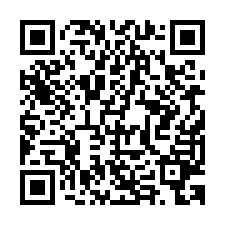 需求调研（2020-2021年是否有采购、招标、商务合作等需求，如有请扫描下方二维码填写您的需求情况）需求调研（2020-2021年是否有采购、招标、商务合作等需求，如有请扫描下方二维码填写您的需求情况）需求调研（2020-2021年是否有采购、招标、商务合作等需求，如有请扫描下方二维码填写您的需求情况）费用缴纳帐户                                                                     账户名称：北京中物医联企业管理有限公司 开 户 行：中国工商银行股份有限公司北京礼士路支行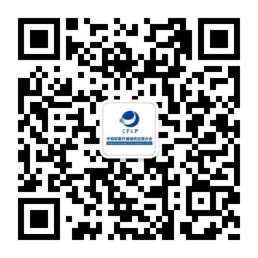 帐    号：0200 0036 0920 0156 253                                                                          欢迎扫码关注医疗器械供应链分会公众号费用缴纳帐户                                                                     账户名称：北京中物医联企业管理有限公司 开 户 行：中国工商银行股份有限公司北京礼士路支行帐    号：0200 0036 0920 0156 253                                                                          欢迎扫码关注医疗器械供应链分会公众号费用缴纳帐户                                                                     账户名称：北京中物医联企业管理有限公司 开 户 行：中国工商银行股份有限公司北京礼士路支行帐    号：0200 0036 0920 0156 253                                                                          欢迎扫码关注医疗器械供应链分会公众号费用缴纳帐户                                                                     账户名称：北京中物医联企业管理有限公司 开 户 行：中国工商银行股份有限公司北京礼士路支行帐    号：0200 0036 0920 0156 253                                                                          欢迎扫码关注医疗器械供应链分会公众号费用缴纳帐户                                                                     账户名称：北京中物医联企业管理有限公司 开 户 行：中国工商银行股份有限公司北京礼士路支行帐    号：0200 0036 0920 0156 253                                                                          欢迎扫码关注医疗器械供应链分会公众号费用缴纳帐户                                                                     账户名称：北京中物医联企业管理有限公司 开 户 行：中国工商银行股份有限公司北京礼士路支行帐    号：0200 0036 0920 0156 253                                                                          欢迎扫码关注医疗器械供应链分会公众号费用缴纳帐户                                                                     账户名称：北京中物医联企业管理有限公司 开 户 行：中国工商银行股份有限公司北京礼士路支行帐    号：0200 0036 0920 0156 253                                                                          欢迎扫码关注医疗器械供应链分会公众号费用缴纳帐户                                                                     账户名称：北京中物医联企业管理有限公司 开 户 行：中国工商银行股份有限公司北京礼士路支行帐    号：0200 0036 0920 0156 253                                                                          欢迎扫码关注医疗器械供应链分会公众号论坛组委会论坛组委会论坛组委会论坛组委会论坛组委会参会企业名称：（加盖公章）参会企业名称：（加盖公章）参会企业名称：（加盖公章）联系人：王晶电  话：15601669488邮  箱：wangj@mdsc.org.cn联系人：王晶电  话：15601669488邮  箱：wangj@mdsc.org.cn联系人：王晶电  话：15601669488邮  箱：wangj@mdsc.org.cn联系人：王晶电  话：15601669488邮  箱：wangj@mdsc.org.cn联系人：王晶电  话：15601669488邮  箱：wangj@mdsc.org.cn参会企业名称：（加盖公章）参会企业名称：（加盖公章）参会企业名称：（加盖公章）联系人：王晶电  话：15601669488邮  箱：wangj@mdsc.org.cn联系人：王晶电  话：15601669488邮  箱：wangj@mdsc.org.cn联系人：王晶电  话：15601669488邮  箱：wangj@mdsc.org.cn联系人：王晶电  话：15601669488邮  箱：wangj@mdsc.org.cn联系人：王晶电  话：15601669488邮  箱：wangj@mdsc.org.cn经办人：         手机：经办人：         手机：经办人：         手机：